ROOS: ventilazione meccanica controllata con recupero di caloreUnità di ventilazione decentralizzata con recupero di calore in esecuzione da incasso. Caratteristiche principali:Portata d'aria regolabile in 4 stadi da 15, 25, 40 e 60 m³/hTasso di recupero del calore > 80 %Stabile cassetta da incasso metallica zincata a caldo con coperchio frontale che la protegge dallo sporco durante la fase di costruzioneCassetta da incasso con tubi di scarico ordinabili anche singolarmente, art. n.: 31040043 (per i necessari lavori sull'opera grezza da svolgere anticipatamente)Certificazione CasaClimaTelecomando opzionaleFunzione di blocco dei comandi (ad es. per locali pubblici) impostabile sul circuito stampato del comando elettronicoFiltro antipolline F7 opzionaleIntervallo di sostituzione dei filtri regolabile in 3 posizioniSvuotamento del raccogli-condensa senza bisogno di aprire l'apparecchioTutto il necessario materiale di montaggio e gli accessori (griglia esterna, kit di filtri) in dotazioneMontaggio facile e veloce che richiede solo 2 fori a tazza e che permette la facile integrazione successivaMassima silenziositàNessuna formazione di condensa sulla facciata esterna e quindi nessuna formazione di ghiaccioDati tecnici Modello	82011700 LG Mini UPDimensioni dell'apparecchio (LxHxP)	49,5x51x18,5 cmDimensioni della cassetta da incasso (LxHxP, esterno)	48,5x50x18,5 cmPeso	12,5 kgAllacciamento elettrico	1N/230VTubi di scarico (ø)	105 mm(forniti in dotazione)Portata d'aria (m³/h)	15/25/40/60Velocità 1-4, velocità 4=TurboTasso di recupero del calore	> 80 %Assorbimento di potenza dell'apparecchio	6,6W, 9W, 16W, 39WVelocità ventilatori 1-4Livello di pressione acustica dB(A) a 1m di distanzaVelocità dei ventilatori 1-4	11,9 / 18,4 / 24,8 / 30,5 dB(A)Differenza livello di pressione acustica a normaApparecchio spento 	45 dBDifferenza livello di pressione acustica a normaApparecchio acceso (valvole antiritorno aperte)	44 dBClasse filtro dell'aria fresca (standard)	G4Classe filtri opzionali 	F7 Classe filtro dell'aria viziata	G4Scambiatore di calore	Scambiatore con canali a flusso incrociatoCorpo dell'apparecchio	Lamiera d'acciaio verniciata alle polveriColore	RAL 9016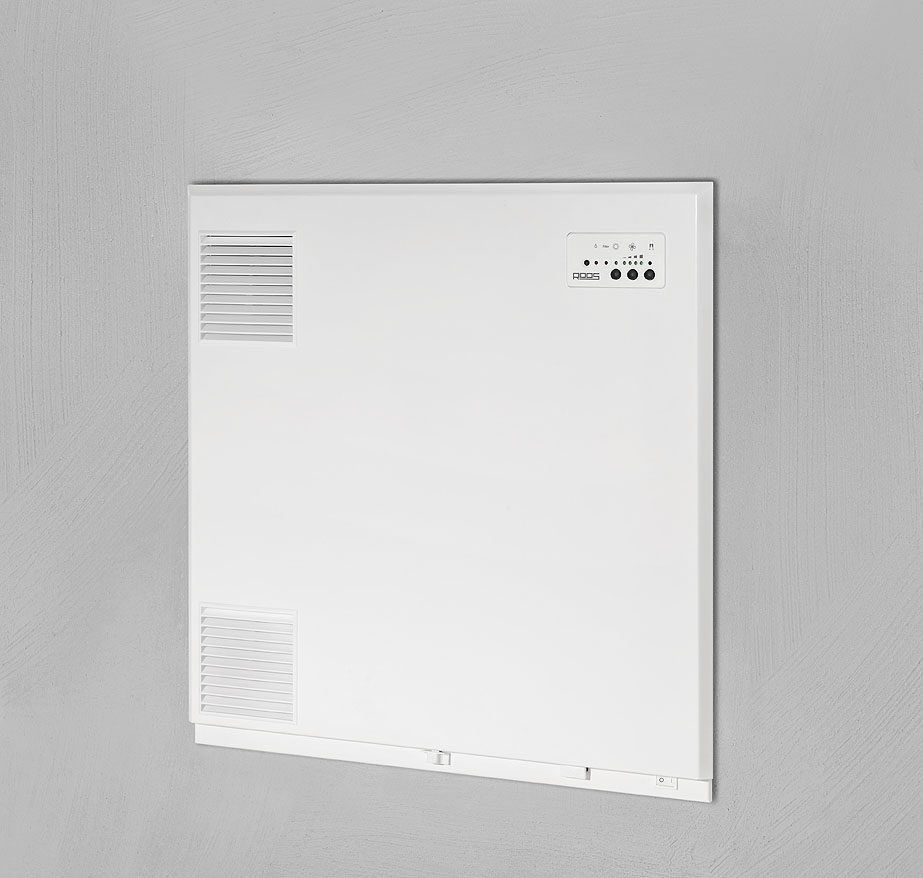 